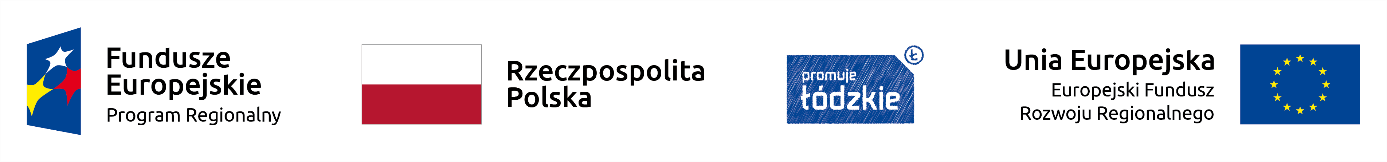 FORMULARZ OFERTYPrzedmiot oferty W odpowiedzi na ogłoszenie o przetargu nieograniczonym przez Gminę Uniejów Nr postępowania ZP.271.2.2021 AB  na  „Uporządkowanie gospodarki wodno-ściekowej w Gminie Uniejów i Aglomeracji Uniejów budowa kanalizacji sanitarnej i sieci wodociągowej”oferujemy realizację zamówienia, którego zakres i wymagania określono 
w SWZ, za niżej wymienioną cenę ryczałtową brutto. Kryteria oceny ofert Kryterium cena – C waga kryterium maksymalnie 60,00 pkt.Oferujemy wykonanie przedmiotu zamówienia za cenę:Cena ryczałtowa brutto …………………………………………… zł.Słownie cena ryczałtowa brutto: ……………………………………………………………………………………………………………………………………………………..…… w tym:cenę ryczałtową netto ……….. zł.  ………………………………………. zł. stawka VAT ……..… kwota …………..… zł Wykonawca oświadcza, że [*niepotrzebne skreślić]:*wybór oferty nie będzie prowadzić do powstania u zamawiającego obowiązku podatkowego*wybór oferty będzie prowadzić do powstania u zamawiającego obowiązku podatkowego w odniesieniu do następujących towarów lub usług _____________________________ których dostawa lub świadczenie będzie prowadzić do jego powstania.  Wartość towaru lub usług powodująca obowiązek podatkowy u zamawiającego to _________________ zł. netto.Kryterium „Okres gwarancji, na który Wykonawca przedłuża okres rękojmi za wady”; waga kryterium maksymalnie 40,00 pkt.Oferujemy ………………………… miesięczny okres gwarancji, na który Wykonawca przedłuża okres rękojmi za wady (min. 60 miesięcy, max. 72 miesiące).3 .Wadium w kwocie  50 000,00 PLN (słownie złotych: pięćdziesiąt  tysięcy) zostało wniesione w dniu …………………………... w formie: ………………………………………………………………………………………….Oświadczamy, że zaoferowana cena zawiera wszelkie koszty związane z realizacją zamówienia oraz, że została ustalona z uwzględnieniem wszelkich warunków określonych w Specyfikacji Warunków Zamówienia, jak również z uwzględnieniem innych kosztów nie ujętych w SWZ, a które są konieczne do należytego, zgodnego z przepisami wykonania przedmiotu zamówienia.Oświadczamy, że zapoznaliśmy się ze Specyfikacją Warunków Zamówienia wraz z załącznikami, treścią wyjaśnień do SWZ oraz jej zmianami i uznajemy się za związanych określonymi w niej zasadami postępowania.Oświadczamy że zapoznaliśmy się z przedmiotem zamówienia i warunkami jego realizacji, a także uzyskaliśmy wszelkie niezbędne informacje do przygotowania i złożenia oferty oraz wykonania zamówienia.Oferta jest zgodna z warunkami i treścią specyfikacji warunków zamówienia.Oświadczamy że spełniamy wszystkie wymagania zawarte w SWZ i przyjmujemy je bez zastrzeżeń oraz, że otrzymaliśmy wszystkie informacje potrzebne do przygotowania oferty.Oświadczamy, że uważamy się za związanych niniejszą ofertą na czas wskazany w Specyfikacji Warunków Zamówienia.Oświadczamy, że zobowiązujemy się zrealizować zamówienie w terminach wskazanych w Specyfikacji Warunków Zamówienia.tj w terminie 10 miesięcy od dnia podpisania umowy Akceptujemy warunki płatności określone przez Zamawiającego w Specyfikacji Warunków Zamówienia i projekcie umowy.Oświadczamy, że zapoznaliśmy się z projektowanymi postanowieniami umowy, które zostały zawarte w Specyfikacji Warunków Zamówienia i zobowiązujemy się w przypadku wyboru naszej oferty do zawarcia umowy na zawartych tam warunkach w miejscu i terminie wyznaczonym przez Zamawiającego.Oświadczamy, że będziemy niezwłocznie potwierdzać fakt otrzymania przekazanych nam drogą elektroniczną oświadczeń, wniosków, zawiadomień oraz informacji.14 Składamy niniejszą ofertę we własnym imieniu / jako Wykonawcy wspólnie ubiegający się o udzielenie zamówienia (uzupełnić w przypadku wspólnego ubiegania  się o udzielenie): Oświadczenie Wykonawców wspólnie ubiegających się o udzielenie zamówienia składane na podstawie art. 117  ust. 4 ustawy z dnia 11 września 2019 r. Na potrzeby postępowania o udzielenie zamówienia publicznego oświadczam, że:Wykonawca ………………………………………………………………………………………… (nazwa i adres Wykonawcy) zrealizuje następujące roboty budowlane:………………………………………………………………………………………………………………………………….…Wykonawca ………………………………………………………………………………………… (nazwa i adres Wykonawcy) zrealizuje następujące roboty budowlane:………………………………………………………………………………………………………………………………….…Wykonawca ………………………………………………………………………………………… (nazwa i adres Wykonawcy) zrealizuje następujące roboty budowlane:15. Zabezpieczenie należytego wykonania umowy zostanie wniesione na zasadach opisanych w SWZ przed podpisaniem umowy.16.Oświadczamy, że w celu potwierdzenia spełnienia warunku udziału w postępowaniu, będziemy/ nie będziemy* (niewłaściwe skreślić) polegać na zdolnościach technicznych  lub zawodowych  lub sytuacji finansowej lub ekonomicznej innych, niżej wymienionych podmiotów (podmioty trzecie):  ………………….……………………………………………………………….. (firma, nazwa podmiotu trzeciego) …………………………………………………………….. (udostępniany potencjał).17 Zamówienie zamierzamy zrealizować: bez udziału podwykonawców,z udziałem podwykonawców18.  Dokumenty, które Zamawiający może uzyskać na zasadach określonych w art. 274 ust. 4 ustawy Pzp dostępne są:........................................................................................................................................................................................................................................19. Oświadczamy, że wypełniliśmy obowiązki informacyjne przewidziane w art. 13 
lub art. 14 RODO wobec osób fizycznych, od których dane osobowe bezpośrednio lub pośrednio pozyskaliśmy w celu ubiegania się o udzielenie zamówienia publicznego 
w niniejszym postępowaniu.** W przypadku gdy wykonawca nie przekazuje danych osobowych innych niż bezpośrednio jego dotyczących lub zachodzi wyłączenie stosowania obowiązku informacyjnego, stosownie do art. 13 ust. 4 lub art. 14 ust. 5 RODO treści oświadczenia wykonawca nie składa (usunięcie treści oświadczenia np. przez jego wykreślenie).20.Załącznikami do niniejszej oferty są:pozostałe dokumenty, o których mowa w Specyfikacji Warunków Zamówienia, inne ................................................................. .21 Jestem świadomy odpowiedzialności karnej związanej za składanie fałszywych oświadczeń.22. Oświadczam, że oferta nie zawiera / zawiera (niewłaściwe skreślić) informacji/ę stanowiących/ą tajemnicę przedsiębiorstwa w rozumieniu przepisów o zwalczaniu nieuczciwej konkurencji. Informacje takie zawarte są w następujących dokumentach:..............................................................................................................................................................................................................................................Uzasadnienie, iż zastrzeżone informacje stanowią tajemnicę przedsiębiorstwa:……………………………………………………………………………………………………….……………………………………………………………………………………………………………………………………………………………………………………………………………………………………………………………………………………………………………………………Uwaga! W przypadku braku wykazania, że informacje zastrzeżone stanowią tajemnice przedsiębiorstwa lub niewystarczającego uzasadnienia, informacje te zostaną uznane za jawne.Prawdziwość powyższych danych potwierdzam własnoręcznym podpisem, świadom odpowiedzialności karnej z art. 297 § 1 kk.UWAGA: wymagany podpis zgodnie z postanowieniami SWZNazwa Wykonawcy(pieczęć)Forma organizacyjno – prawna Wykonawca jest mikroprzedsiębiorstwem/małym/średnim przedsiębiorstwem[…] Tak    […] Nie(właściwe zaznaczyć)Osoba wyznaczona przez Wykonawcę do kontaktów z Zamawiającym………………………………………..…………(Imię i Nazwisko, nr telefonu)Nr faksu Wykonawcy(na wskazany numer będzie wysyłana korespondencja)E-mail(do korespondencji elektronicznej)Siedziba WykonawcyMiejscowośćUlicaNr domu/Nr lokaluKod pocztowyTelefon/Faks/NIP WykonawcyREGON WykonawcyOsobą uprawnioną do reprezentowania Wykonawcy jest/są:Wskazanie części zamówienia powierzonej podwykonawcomFirma Podwykonawcy(nazwa i adres jeżeli są znane na etapie składania ofert)123